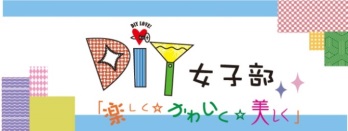 　　　　　　　　　　　　　　　　http://www.diyjoshi.j「DIY女子部」は、2011年3月に発足し、2013年7月時点、現在会員数約1100名。
女子力を活かして「楽しく☆ かわいく☆美しく」DIY活動をする女性達の集まり（サークル）です本部   mutaさん東日本エリア　　　　　　　　　　　　　　　　　　　　　　　　　　　　　　　　　オアフ島支部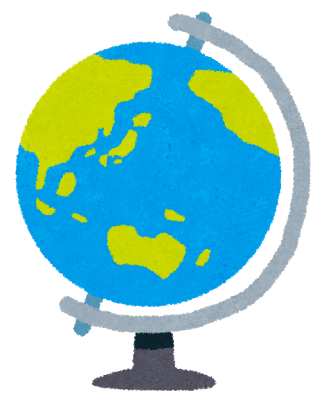 (新潟・埼玉・千葉・東京　　　　　　　　　　　　　　　　　　　　　　　　　Ben Franklin Crafts八王子・神奈川)(しっしー・わかちゃん・いーちゃん・makin )　　　　　　　　　　　　　　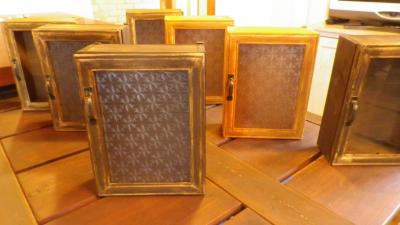 名古屋　　あおちゃん　　　　　　　　　　　　　　　　　　　　　大阪　　かねうち＠大阪　　　　　　　　　　　　　　　　　　　　　福岡　　naru　　　　　　　　　　　　　　　　　　　　ガラス扉の飾り棚ｗｓ長崎　　ほんわりっ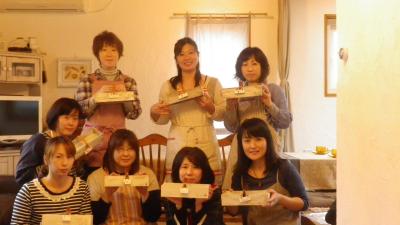   全国唯一の自宅工房の長崎支部です。　(所在地：長崎県大村市)　自宅でも出来るDIYをご提案します。　自宅工房ならではのタイムスケジュールも必見！　　完成後みんなで撮影　午前中組み立て・塗装→ランチ→仕上げをします。　はじめての方もほんわりっをはじめ、　　　　　　　　　　　　　部員全体でサポートします。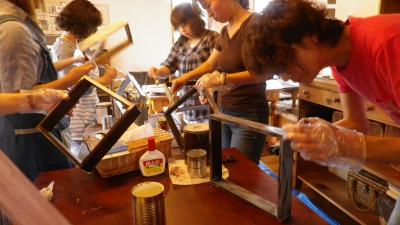 　お気軽にご参加くださいね。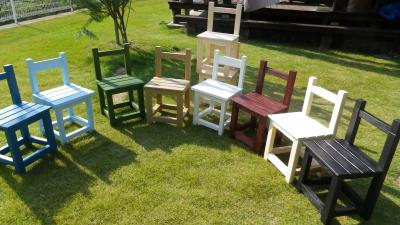 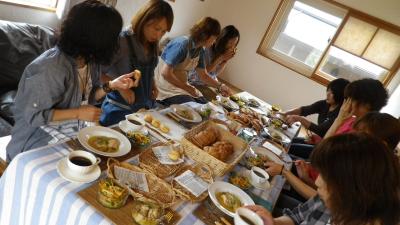 　　　　　　　　　　　　　　　　みんなで塗装します　　　　　　　　　　　　　　　　　　　　　　　　　　　　　　     　　　ランチタイム♪　ちびいす作りｗｓ入部希望の方は【ＤＩＹ女子部】を検索→【入部申し込みはこちら】をクリック！　２～３日で完了メールが届きます。毎月届くｗｓのご案内をお楽しみに♪　　　　　　　　　　　　ＤＩＹ女子部　長崎支部http://www.diyjoshi.j「DIY女子部」は、2011年3月に発足し、2013年7月時点、現在会員数約1100名。
女子力を活かして「楽しく☆ かわいく☆美しく」DIY活動をする女性達の集まり（サークル）です本部   mutaさん東日本エリア　　　　　　　　　　　　　　　　　　　　　　　　　　　　　　　　　オアフ島支部(新潟・埼玉・千葉・東京　　　　　　　　　　　　　　　　　　　　　　　　　Ben Franklin Crafts八王子・神奈川)(しっしー・わかちゃん・いーちゃん・makin )　　　　　　　　　　　　　　名古屋　　あおちゃん　　　　　　　　　　　　　　　　　　　　　大阪　　かねうち＠大阪　　　　　　　　　　　　　　　　　　　　　福岡　　naru　　　　　　　　　　　　　　　　　　　　ガラス扉の飾り棚ｗｓ長崎　　ほんわりっ  全国唯一の自宅工房の長崎支部です。　(所在地：長崎県大村市)　自宅でも出来るDIYをご提案します。　自宅工房ならではのタイムスケジュールも必見！　　完成後みんなで撮影　午前中組み立て・塗装→ランチ→仕上げをします。　はじめての方もほんわりっをはじめ、　　　　　　　　　　　　　部員全体でサポートします。　お気軽にご参加くださいね。　　　　　　　　　　　　　　　　みんなで塗装します　　　　　　　　　　　　　　　　　　　　　　　　　　　　　　     　　　ランチタイム♪　ちびいす作りｗｓ入部希望の方は【ＤＩＹ女子部】を検索→【入部申し込みはこちら】をクリック！２～３日で完了メールが届きます。毎月届くｗｓのご案内をお楽しみに♪　　　　　　　　　　　　ＤＩＹ女子部　長崎支部